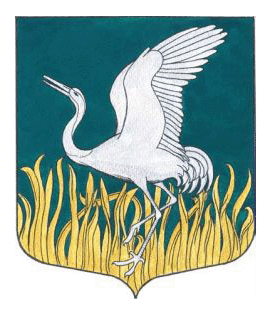 ЛЕНИНГРАДСКАЯ ОБЛАСТЬЛУЖСКИЙ МУНИЦИПАЛЬНЫЙ РАЙОНСОВЕТ ДЕПУТАТОВМШИНСКОГО СЕЛЬСКОГО ПОСЕЛЕНИЯчетвертого созыва                                                                   РЕШЕНИЕ                                               От 29 июня 2023г.                                       № 201                                     Об утверждении перечня недвижимого муниципального имущества, принимаемого в собственность муниципального образования Мшинское сельское поселение Лужского муниципального района Ленинградской области В соответствии со ст.14 Федерального закона от 06.10.2003  № 131-ФЗ «Об общих принципах организации местного самоуправления в Российской Федерации» (с изменениями), Гражданским кодексом РФ, Уставом  Мшинского сельского поселения, руководствуясь решением Совета депутатов Мшинского сельского поселения от 26.12.2016 «Об утверждении Порядка управления и распоряжения имуществом, находящимся в муниципальной собственности Мшинского сельского поселения» (с изм. от 15.11.2022 №172), на основании решения Совета депутатов Лужского муниципального района от 30 мая 2023 года № 199 «Об утверждении перечня недвижимого имущества, передаваемого из собственности муниципального образования Лужский муниципальный район Ленинградской области в собственность муниципального образования Мшинское сельское поселение Лужского муниципального района Ленинградской области», Совет депутатов Мшинского сельского поселения РЕШИЛ:Утвердить перечень объектов недвижимого имущества, принимаемого в собственность муниципального образования Мшинское сельское поселение Лужского муниципального района Ленинградской области согласно приложению.Администрации Мшинского сельского поселения осуществить в установленном законодательством РФ порядке прием в собственность муниципального образования  Мшинское  сельское поселение   Лужского муниципального района Ленинградской области муниципального недвижимого имущества, указанного в  приложении к настоящему решению.Настоящее решение подлежит официальному опубликованию на официальном сайте муниципального образования Мшинское сельское поселение в информационно-телекоммуникационной сети «Интернет».Контроль за исполнением решения возложить на главу администрации Мшинского сельского поселения.Глава Мшинского сельского поселения, исполняющий полномочия председателя Совета депутатов                                                             В.В. АлексеевПриложение к решению совета депутатов муниципального образования Мшинское сельское поселение Лужского  муниципального района Ленинградской областиот 29.06.2023 года № 201ПЕРЕЧЕНЬнедвижимого муниципального имущества, принимаемого в собственность муниципального образования Мшинское сельское поселение Лужского муниципального района Ленинградской области№ п/пНаименование объекта недвижимостиАдресобъекта недвижимости/Памятник культуры (да/нет)Общая площадь (кв.м.)/Кадастровый номерБалансовая стоимость (руб)1Квартира в многоквартирном жилом домеЛенинградская обл., Лужский район, д. Большая Дивенка, д.21, кв.4/ нет31,647:29:0304001:245-